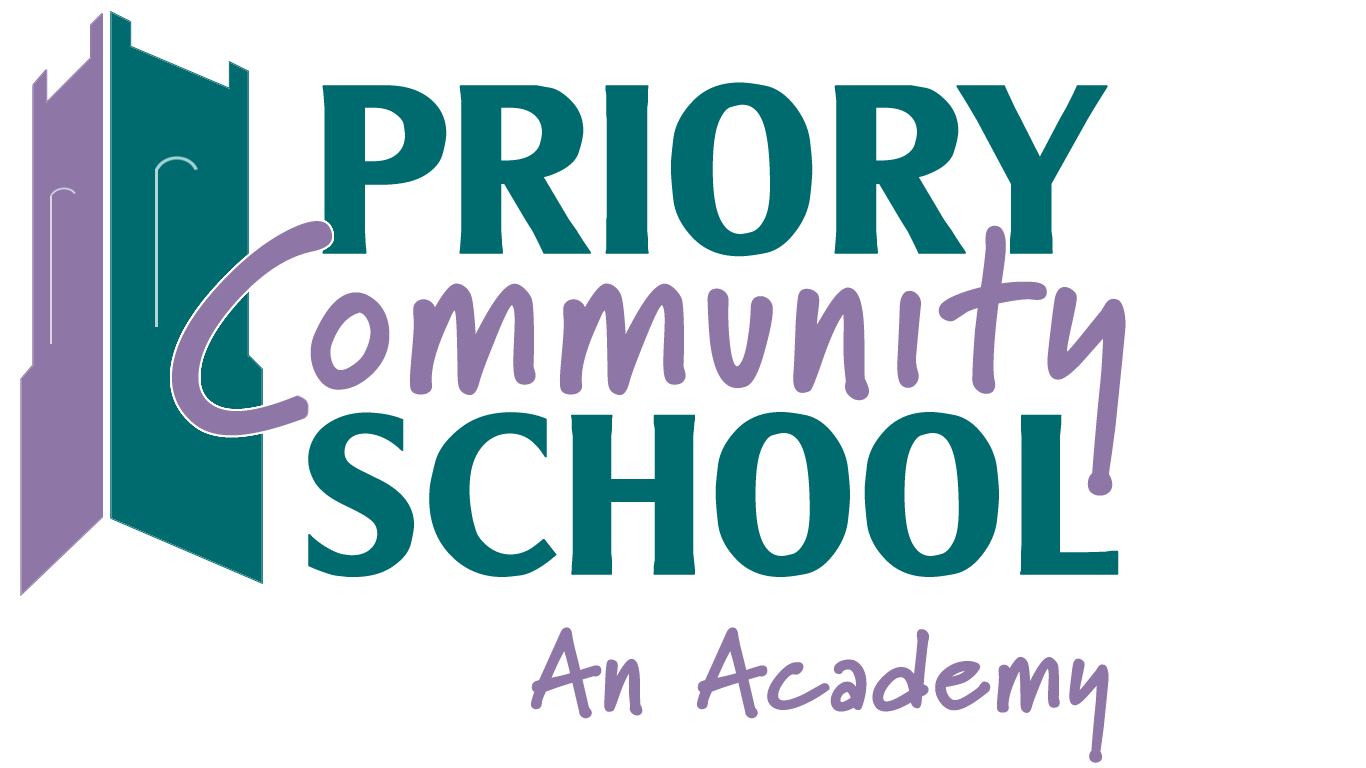 This cycle you are learning: RO81 – Pre Production SkillsExpectationsComplete 1 homework task per week.Your homework will be peer marked and marked online.It must be completed by the due date or you will receive an automatic 60-minute detention.Week 1 – Knowing your target audienceDue: Week 2, lesson 3, date: ___________________Success criteria:TBAT identify the target audience for different products.TU why knowing who your target audience are is important.Assessment method:Peer Assessment.Task:Explain who you think the target audience is for each app.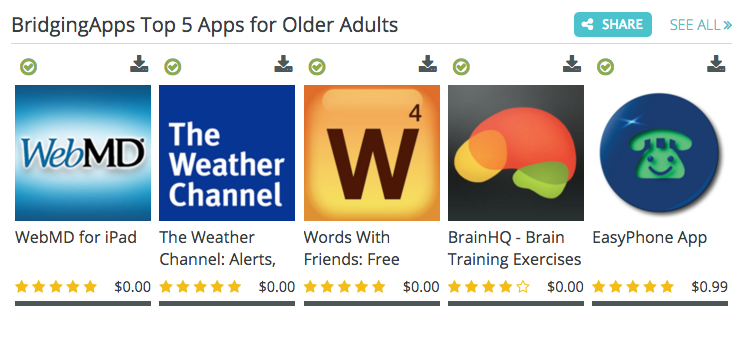 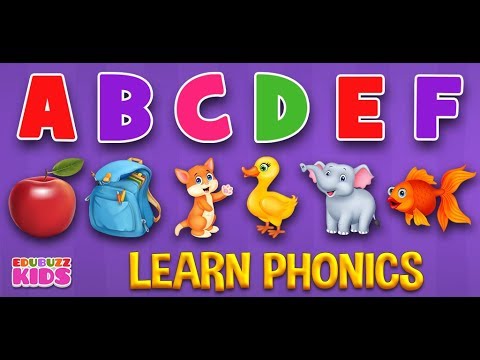 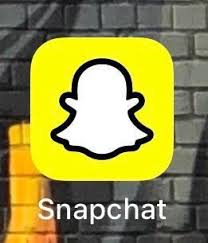 Week 2 – Copyright LawsDue: Week 3, lesson 3, date: ___________________Success criteria:TBAT answer all knowledge-based questions.TBAT answer revision knowledge-based questions.Assessment method:Online quiz. Task:Week 3 – Primary & Secondary ResearchDue: Week 4, lesson 3, date: ___________________Success criteria:TBAT answer all knowledge-based question.TBAT answer revision knowledge-based questions.Assessment method:Peer AssessmentWeek 4 – Hardware Due: Week 5, lesson 3, date: ___________________Success criteria:TBAT choose suitable hardware for graphic design tasks.TBAT justify your choice of hardware.Assessment method:Peer Assessment.Research into suitable hardware for a graphic designer, complete the table below:Week 5 – Mind MapsDue: Week 6, lesson 3, date: ___________________Success criteria:TBAT create a mind map for a given topic.Assessment method:Peer Assessment.Task: Create a mind map to show your ideas for a video game aimed at increasing boy’s literacy:  (Use words and pictures).Week 6 – Mood BoardDue: Week 7, lesson 3, date: ___________________Success criteria:TBAT create a mood board for a given project.Assessment method:Peer Assessment.Task: Using various different media, create a mood board for the computer game aimed at increasing boy’s literacy. (Use words and pictures).  Include ideas for fonts, colours, characters, backgrounds/worlds, activities.Week 7 – Visualisation DocumentsDue: Week 7, lesson 3, date: ___________________Success criteria:TBAT create a visualisation document for a given project.Assessment method:Peer AssessmentTask: Create a visualisation diagram for a DVD cover for the computer game to increase boy’s literacy.  Remember to annotate your diagram to explain and justify the contents of your design.Week 8 – Revision for the assessmentDue: Week 8, lesson 3, date: ___________________Success criteria:TBAT to revise the content of the RO81 unit that has been covered so far.Assessment method:Peer AssessmentTask:  Make a mind map or revision notes to help you revise the content of this unit you have covered so far.Week of cycle1Knowing your target audience2Copyright Laws3Primary & Secondary Research4Hardware & Software used in producing pre-production documents5Mind Maps6Mood Boards7Visualisation Documents8Assessment9Planning your work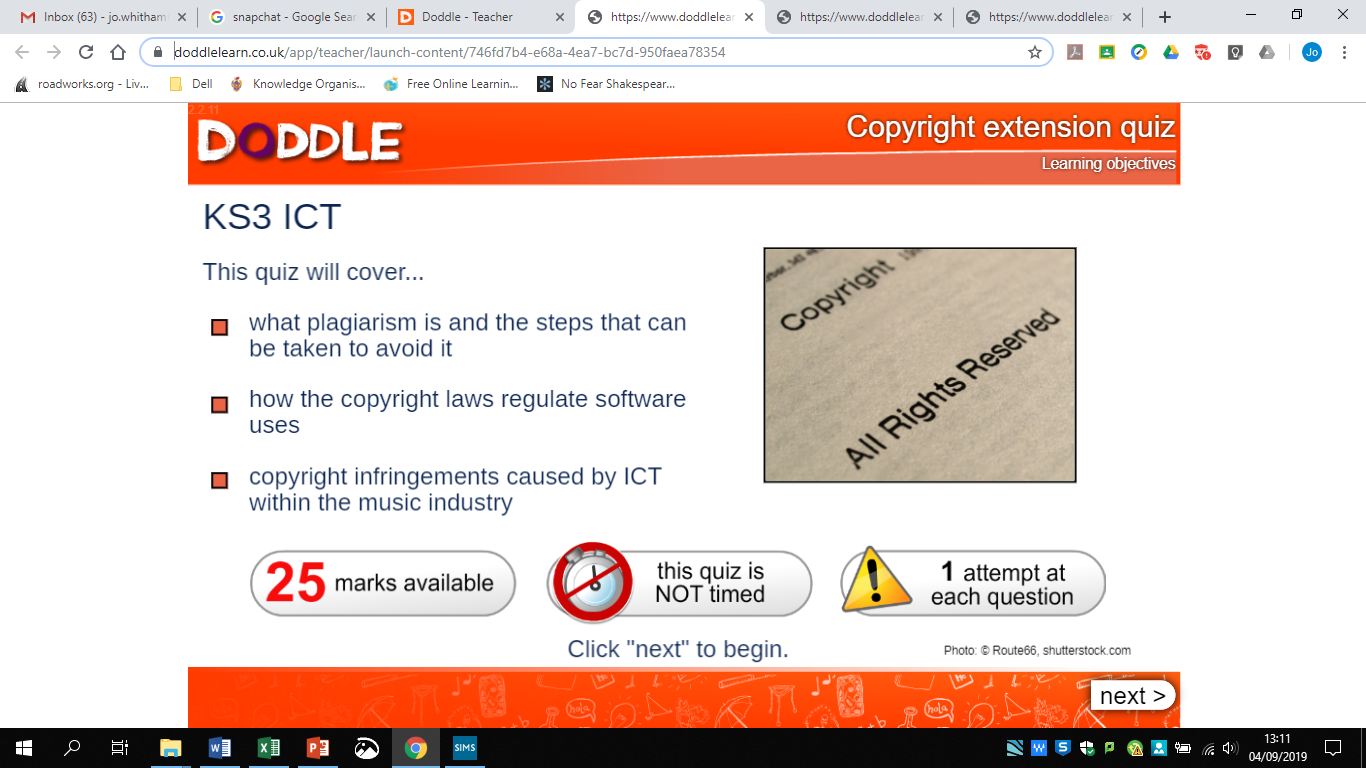 Score: Primary ResearchSecondary ResearchMeaning/DefinitionTime takenHigh or Low Cost?Typical methods used.HardwareMy recommendation for a graphic designer (name of product)Why I have chosen it (justification)Tablet & StylusDesktop PCCameraPrinterScannerGraphics Tablet